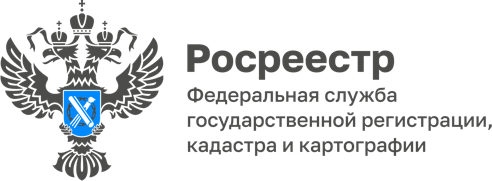 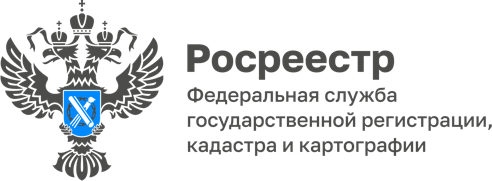 27.12.2022Хорошо, когда мечты сбываются! На днях исполнилась еще одна мечта ребенка в рамках всероссийской благотворительной акции «Елка желаний»:  алтайский Росреестр подарил 10-летней Настеньке Стаценко фотоаппарат – именно тот, который она попросила. И не просто подарил, а пригласил Настю с мамой на новогодний праздник, который ежегодно проводится ведомством для детей своих сотрудников. Подарок Насте вручили дедушка Мороз, Снегурочка и их помощники - большой веселый Пряник и озорная Конфетка.«Росреестр не первый год участвует в акции и всегда пытается создать настоящий праздник для ребятишек. Рады, что и в этом году  все получилось - отметила председатель Молодежного совета Управления Росреестра по Алтайскому краю Ирина Будрицкая.По словам мамы девочки, Натальи Николаевны: «Дочка очень любит путешествовать и всегда мечтала о фотоаппарате, чтобы оставались на память приятные моменты таких поездок. Настенька была уверена, что дед Мороз выберет ее желание, думаю, поэтому все и получилось. Не менее приятным оказался сам праздник.  Вечером долго не могли уснуть, перебирая события дня - как собирались, как нас встретили, как все получилось. Спасибо, дочка счастлива». А праздник и правда получился шумным и интересным. Ребятишки и  их родители на несколько часов оказались в сказке, где добрые эльфы устроили настоящую метель из блестящих ленточек, которыми, как оказалось, можно играть в снежки. Пряник с Конфеткой каждую минутку не давали скучать самым застенчивым, а Дед Мороз и лучезарная Снегурочка заставили даже родителей поверить, что они самые-самые настоящие! Как после праздника сказал Дед Мороз: «Мне очень приятно, что на многих новогодних утренниках нашей необъятной страны, где я бываю, уже 5-й год происходят настоящие чудеса – исполняются искренние желания ребятишек.  Пусть «Елка желаний» будет каждый год, а мы со Снегурочкой позаботимся, чтобы она светила ярко, отогревая сердца ребятишек и их родителей!»«Всероссийская акция «Елка желаний», - добавил руководитель Управления Росреестра по Алтайскому краю Юрий Калашников, - одна из важных инициатив нашего Президента - это добрая и нужная традиция. Благотворительность делает нас лучше - добрее, сердечнее. Мне очень приятно, что мы смогли порадовать Настю и ее маму, которые лично для меня пример как, несмотря на многие трудности, можно идти вперед и верить в настоящие чудеса».